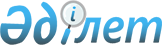 "2022-2024 жылдарға арналған облыстық бюджет туралы" облыстық мәслихаттың 2021 жылғы 9 желтоқсандағы № 80 шешіміне өзгерістер енгізу туралы
					
			Мерзімі біткен
			
			
		
					Ақтөбе облыстық мәслихатының 2022 жылғы 18 наурыздағы № 113 шешімі. Қазақстан Республикасының Әділет министрлігінде 2022 жылғы 30 наурызда № 27289 болып тіркелді. Мерзімі өткендіктен қолданыс тоқтатылды
      ШЕШТІ:
      1. Облыстық мәслихаттың 2021 жылғы 9 желтоқсандағы № 80 "2022-2024 жылдарға арналған облыстық бюджет туралы" (Нормативтік құқықтық актілерді мемлекеттік тіркеу тізілімінде № 25883 болып тіркелген) шешіміне мынадай өзгерістер енгізілсін:
      1-тармақ жаңа редакцияда жазылсын:
      1. 2022-2024 жылдарға арналған облыстық бюджет тиісінше 1, 2 және 3-қосымшаларға сәйкес, оның ішінде 2022 жылға мынадай көлемде бекітілсін:
      1) кірістер – 371 557 399 мың теңге, оның ішінде:
      салықтық түсімдер – 52 867 048 мың теңге;
      салықтық емес түсімдер – 7 768 849 мың теңге;
      негізгі капиталды сатудан түсетін түсімдер – 0 мың теңге;
      трансферттер түсімі – 310 921 452 мың теңге;
      2) шығындар – 383 496 941,6 мың теңге;
      3) таза бюджеттік кредиттеу – -109 149,4 мың теңге, оның ішінде:
      бюджеттік кредиттер – 6 220 510 мың теңге;
      бюджеттік кредиттерді өтеу – 6 329 659,4 мың теңге;
      4) қаржы активтерiмен жасалатын операциялар бойынша сальдо – 0 мың теңге, оның ішінде:
      қаржы активтерiн сатып алу – 0 мың теңге;
      мемлекеттің қаржы активтерін сатудан түсетін түсімдер – 0 мың теңге;
      5) бюджет тапшылығы (профициті) – -11 830 393,2 мың теңге;
      6) бюджет тапшылығын қаржыландыру (профицитін пайдалану) – 11 830 393,2 мың теңге, оның ішінде:
      қарыздар түсімі – 4 220 510 мың теңге;
      қарыздарды өтеу – 6 247 212,4 мың теңге;
      бюджет қаражатының пайдаланылатын қалдықтары – 13 857 095,6 мың теңге.";
      11-тармақ жаңа редакцияда жазылсын:
      "11. 2022 жылға арналған облыстық бюджетте облыстық маңызы бар қаланың бюджетіне және аудандық бюджеттерге ағымдағы нысаналы трансферттер және даму трансферттері көзделсін:
      1) коммуналдық тұрғын үй қорының тұрғын үйін салуға және (немесе) қайта жаңғыртуға;
      2) мемлекеттік атаулы әлеуметтік көмек төлеуге;
      3) инженерлік-коммуникациялық инфрақұрылымды дамытуға және (немесе) жайластыруға;
      4) "Ауыл-Ел бесігі" жобасы шеңберінде ауылдық елді мекендерде әлеуметтік және инженерлік инфрақұрылымды дамытуға;
      5) коммуналдық шаруашылықты дамытуға;
      6) жылу-энергетикалық жүйені дамытуға;
      7) ауылдық елді мекендерді сумен жабдықтау және су бұру жүйелерін дамытуға;
      8) газ тасымалдау жүйесін дамытуға;
      9) көлік инфрақұрылымын дамытуға;
      10) газбен жабдықтау нысандарына техникалық қызмет көрсетуге;
      11) көлік инфрақұрылымының басым жобаларын қаржыландыру;
      12) "Ауыл-Ел бесігі" жобасы шеңберінде ауылдық елді мекендердегі әлеуметтік және инженерлік инфрақұрылым бойынша іс-шараларды іске асыруға;
      13) нәтижелі жұмыспен қамтуды дамытуға.
      Аталған трансферттер мен кредиттердің сомаларын бөлу облыс әкімдігінің қаулысы негізінде айқындалады.".
      2. Көрсетілген шешімнің 1-қосымшасы осы шешімнің қосымшасына сәйкес жаңа редакцияда жазылсын.
      3. Осы шешім 2022 жылғы 1 қаңтардан бастап қолданысқа енгізіледі. 2022 жылға арналған облыстық бюджет
					© 2012. Қазақстан Республикасы Әділет министрлігінің «Қазақстан Республикасының Заңнама және құқықтық ақпарат институты» ШЖҚ РМК
				
      Облыстық мәслихаттың хатшысы 

А. Нугманов
Облыстық мәслихаттың 
2022 жылғы 18 наурыздағы 
№ 113 шешіміне ҚосымшаОблыстық мәслихаттың 
2022 жылғы 9 желтоқсандағы 
№ 80 шешіміне 1-қосымша
санаты
санаты
санаты
санаты
Сомасы (мың теңге)
сыныбы
сыныбы
сыныбы
Сомасы (мың теңге)
ішкі сыныбы
ішкі сыныбы
Сомасы (мың теңге)
АТАУЫ
Сомасы (мың теңге)
1
2
3
4
5
I. Кірістер
371 557 399
1
Салықтық түсiмдер
52 867 048
01
Табыс салығы
24 533 338
1
Корпоративтік табыс салығы
550 000
2
Жеке табыс салығы
23 983 338
03
Әлеуметтік салық
18 709 767
1
Әлеуметтік салық
18 709 767
05
Тауарларға, жұмыстарға және қызметтерге салынатын iшкi салықтар
9 623 943
3
Табиғи және басқа да ресурстарды пайдаланғаны үшiн түсетiн түсiмдер
9 103 943
4
Кәсiпкерлiк және кәсiби қызметтi жүргiзгенi үшiн алынатын алымдар
520 000
2
Салықтық емес түсiмдер
7 768 899
01
Мемлекеттік меншiктен түсетiн кірістер
1 830 332
5
Мемлекет меншігіндегі мүлікті жалға беруден түсетін кірістер
15 000
7
Мемлекеттік бюджеттен берілген кредиттер бойынша сыйақылар
1 815 332
04
Мемлекеттік бюджеттен қаржыландырылатын, сондай-ақ Қазақстан Республикасы Ұлттық Банкінің бюджетінен (шығыстар сметасынан) ұсталатын және қаржыландырылатын мемлекеттік мекемелер салатын айыппұлдар, өсімпұлдар, санкциялар, өндіріп алулар
2 000 000
1
Мұнай секторы ұйымдарынан және Жәбірленушілерге өтемақы қорына түсетін түсімдерді қоспағанда, мемлекеттік бюджеттен қаржыландырылатын, сондай-ақ Қазақстан Республикасы Ұлттық Банкінің бюджетінен (шығыстар сметасынан) ұсталатын және қаржыландырылатын мемлекеттік мекемелер салатын айыппұлдар, өсімпұлдар, санкциялар, өндіріп алулар
2 000 000
06
Басқа да салықтық емес түсімдер
3 938 567
1
Басқа да салықтық емес түсімдер
3 938 567
4
Трансферттердің түсімдері
310 921 452
01
Төмен тұрған мемлекеттiк басқару органдарынан трансферттер
80 762 930
2
Аудандық (облыстық маңызы бар қалалардың) бюджеттерден трансферттер
80 762 930
02
Мемлекеттік басқарудың жоғары тұрған органдарынан түсетін трансферттер
230 158 522
1
Республикалық бюджеттен түсетін трансферттер
230 158 522
Функциональдық топ
Функциональдық топ
Функциональдық топ
Функциональдық топ
Функциональдық топ
Сомасы (мың теңге)
Кіші функция
Кіші функция
Кіші функция
Кіші функция
Сомасы (мың теңге)
Әкімші
Әкімші
Әкімші
Сомасы (мың теңге)
Бағдарлама
Бағдарлама
Сомасы (мың теңге)
АТАУЫ
Сомасы (мың теңге)
1
2
3
4
5
6
II. Шығындар
383 496 941,6
01
Жалпы сипаттағы мемлекеттiк қызметтер
4 280 445
1
Мемлекеттiк басқарудың жалпы функцияларын орындайтын өкiлдi, атқарушы және басқа органдар
2 298 339
110
Облыс мәслихатының аппараты
131 748
001
Облыс мәслихатының қызметін қамтамасыз ету жөніндегі қызметтер
129 398
003
Мемлекеттік органның күрделі шығыстары
2 350
120
Облыс әкімінің аппараты
1 698 401
001
Облыс әкімінің қызметін қамтамасыз ету жөніндегі қызметтер
1 135 627
004
Мемлекеттік органның күрделі шығыстары
20 583
007
Ведомстволық бағыныстағы мемлекеттік мекемелер мен ұйымдардың күрделі шығыстары
215 842
009
Аудандық маңызы бар қалалардың, ауылдардың, кенттердің, ауылдық округтердің әкімдерін сайлауды қамтамасыз ету және өткізу
213 730
113
Төменгі тұрған бюджеттерге берілетін нысаналы ағымдағы трансферттер
112 619
263
Облыстың ішкі саясат басқармасы
175 921
075
Облыс Қазақстан халқы Ассамблеясының қызметін қамтамасыз ету
175 921
282
Облыстың тексеру комиссиясы
292 269
001
Облыстың тексеру комиссиясының қызметін қамтамасыз ету жөніндегі қызметтер
287 869
003
Мемлекеттік органның күрделі шығыстары
4 400
2
Қаржылық қызмет
1 434 551
257
Облыстың қаржы басқармасы
1 330 182
001
Жергілікті бюджетті атқару және коммуналдық меншікті басқару саласындағы мемлекеттік саясатты іске асыру жөніндегі қызметтер
171 070
009
Жекешелендіру, коммуналдық меншікті басқару, жекешелендіруден кейінгі қызмет және осыған байланысты дауларды реттеу
780
013
Мемлекеттік органның күрделі шығыстары
180
113
Төменгі тұрған бюджеттерге берілетін нысаналы ағымдағы трансферттер
1 158 152
718
Облыстың мемлекеттік сатып алу басқармасы
104 369
001
Жергілікті деңгейде мемлекеттік сатып алуды басқару саласындағы мемлекеттік саясатты іске асыру жөніндегі қызметтер
99 869
003
Мемлекеттік органның күрделі шығыстары
4 500
5
Жоспарлау және статистикалық қызмет
222 425
258
Облыстың экономика және бюджеттік жоспарлау басқармасы
222 425
001
Экономикалық саясатты, мемлекеттік жоспарлау жүйесін қалыптастыру мен дамыту саласындағы мемлекеттік саясатты іске асыру жөніндегі қызметтер
203 513
061
Бюджеттік инвестициялар және мемлекеттік-жекешелік әріптестік, оның ішінде концессия мәселелері жөніндегі құжаттаманы сараптау және бағалау
18 912
9
Жалпы сипаттағы өзге де мемлекеттiк қызметтер
325 130
269
Облыстың дін істері басқармасы
183 263
001
Жергілікті деңгейде дін істер саласындағы мемлекеттік саясатты іске асыру жөніндегі қызметтер
132 701
005
Өңірде діни ахуалды зерделеу және талдау
50 562
288
Облыстың құрылыс, сәулет және қала құрылысы басқармасы
141 867
061
Мемлекеттік органдардың объектілерін дамыту
141 867
02
Қорғаныс
1 463 898
1
Әскери мұқтаждар
294 162
120
Облыс әкімінің аппараты
294 162
010
Жалпыға бірдей әскери міндетті атқару шеңберіндегі іс-шаралар
85 701
011
Аумақтық қорғанысты даярлау және облыс ауқымдағы аумақтық қорғаныс
208 461
2
Төтенше жағдайлар жөнiндегi жұмыстарды ұйымдастыру
1 169 736
120
Облыс әкімінің аппараты
36 376
012
Облыстық ауқымдағы жұмылдыру дайындығы және жұмылдыру
12 391
014
Облыстық ауқымдағы төтенше жағдайлардың алдын алу және жою
23 985
287
Облыстық бюджеттен қаржыландырылатын табиғи және техногендік сипаттағы төтенше жағдайлар, азаматтық қорғаныс саласындағы уәкілетті органдардың аумақтық органы
1 111 629
002
Аумақтық органның және ведомстволық бағынысты мемлекеттік мекемелерінің күрделі шығыстары
739 821
004
Облыс ауқымдағы төтенше жағдайлардың алдын алу және оларды жою
371 808
288
Облыстың құрылыс, сәулет және қала құрылысы басқармасы
21 731
010
Жұмылдыру дайындығы және төтенше жағдайлар объектілерін дамыту
9 377
016
Халықты, объектілерді және аумақтарды табиғи және дүлей зілзалалардан инженерлік қорғау жөнінде жұмыстар жүргізу
12 354
03
Қоғамдық тәртіп, қауіпсіздік, құқықтық, сот, қылмыстық-атқару қызметі
11 706 556
1
Құқық қорғау қызметi
11 706 556
252
Облыстық бюджеттен қаржыландырылатын атқарушы ішкі істер органы
11 706 556
001
Облыс аумағында қоғамдық тәртіптті және қауіпсіздікті сақтауды қамтамасыз ету саласындағы мемлекеттік саясатты іске асыру жөніндегі қызметтер
7 909 653
003
Қоғамдық тәртіпті қорғауға қатысатын азаматтарды көтермелеу
3 063
006
Мемлекеттік органның күрделі шығыстары
3 793 840
04
Бiлiм беру
177 251 684,1
1
Мектепке дейiнгi тәрбие және оқыту
24 351 647
261
Облыстың білім басқармасы
24 351 647
081
Мектепке дейінгі тәрбиелеу және оқыту
4 735 851
202
Мектепке дейінгі білім беру ұйымдарында мемлекеттік білім беру тапсырысын іске асыруға
19 615 796
2
Бастауыш, негізгі орта және жалпы орта білім беру
128 728 186,1
261
Облыстың білім басқармасы
120 312 206
003
Арнайы білім беретін оқу бағдарламалары бойынша жалпы білім беру
2 643 316
006
Мамандандырылған білім беру ұйымдарында дарынды балаларға жалпы білім беру
1 298 538
055
Балалар мен жасөспірімдерге қосымша білім беру
5 724 826
082
Мемлекеттік бастауыш, негізгі және жалпы орта білім беру ұйымдарында жалпы білім беру
65 061 584
203
Мемлекеттік орта білім беру ұйымдарында жан басына шаққандағы қаржыландыруды іске асыруға
45 583 942
285
Облыстың дене шынықтыру және спорт басқармасы
6 103 599
006
Балалар мен жасөспірімдерге спорт бойынша қосымша білім беру
5 602 577
007
Мамандандырылған бiлiм беру ұйымдарында спорттағы дарынды балаларға жалпы бiлiм беру
501 022
288
Облыстың құрылыс, сәулет және қала құрылысы басқармасы
2 312 381,1
012
Бастауыш, негізгі орта және жалпы орта білім беру объектілерін салу және реконструкциялау
2 109 072,5
069
Қосымша білім беру объектілерін салу және реконструкциялау
203 308,6
4
Техникалық және кәсіптік, орта білімнен кейінгі білім беру
9 638 421
253
Облыстың денсаулық сақтау басқармасы
598 865
043
Техникалық және кәсіптік, орта білімнен кейінгі білім беру ұйымдарында мамандар даярлау
598 865
261
Облыстың білім басқармасы
9 039 556
024
Техникалық және кәсіптік білім беру ұйымдарында мамандар даярлау
9 039 556
5
Мамандарды қайта даярлау және біліктіліктерін арттыру
2 197 051
120
Облыс әкімінің аппараты
5 300
019
Сайлау процесіне қатысушыларды оқыту
5 300
253
Облыстың денсаулық сақтау басқармасы
13 916
003
Кадрлардың біліктілігін арттыру және оларды қайта даярлау
13 916
261
Облыстың білім басқармасы
2 177 835
052
Нәтижелі жұмыспен қамтуды және жаппай кәсіпкерлікті дамытудың 2017 – 2021 жылдарға арналған "Еңбек" мемлекеттік бағдарламасы шеңберінде кадрлардың біліктілігін арттыру, даярлау және қайта даярлау
2 177 835
6
Жоғары және жоғары оқу орнынан кейін бiлiм беру
463 572
261
Облыстың білім басқармасы
463 572
057
Жоғары, жоғары оқу орнынан кейінгі білімі бар мамандар даярлау және білім алушыларға әлеуметтік қолдау көрсету
463 572
9
Бiлiм беру саласындағы өзге де қызметтер
11 872 807
261
Облыстың білім басқармасы
11 872 807
001
Жергілікті деңгейде білім беру саласындағы мемлекеттік саясатты іске асыру жөніндегі қызметтер
762 657
005
Мемлекеттік білім беру мекемелер үшін оқулықтар мен оқу-әдiстемелiк кешендерді сатып алу және жеткізу
2 075 321
007
Облыстық, аудандық (қалалық) ауқымдардағы мектеп олимпиадаларын, мектептен тыс іс-шараларды және конкурстар өткізу
327 888
011
Балалар мен жасөспірімдердің психикалық денсаулығын зерттеу және халыққа психологиялық-медициналық-педагогикалық консультациялық көмек көрсету
809 373
012
Дамуында проблемалары бар балалар мен жасөспірімдердің оңалту және әлеуметтік бейімдеу
321 707
019
Облыстық мемлекеттік білім беру мекемелеріне жұмыстағы жоғары көрсеткіштері үшін гранттар беру
48 000
029
Білім беру жүйесін әдістемелік және қаржылық сүйемелдеу
1 185 340
067
Ведомстволық бағыныстағы мемлекеттік мекемелер мен ұйымдардың күрделі шығыстары
5 850 045
080
Нұрсұлтан Назарбаев Қорының "EL UMITI" таланттарын анықтау және қолдау бастамасын іске асыру
217 048
086
Жетім баланы (жетім балаларды) және ата-анасының қамқорлығынсыз қалған баланы (балаларды) асырап алғаны үшін Қазақстан азаматтарына біржолғы ақша қаражатын төлеуге арналған төлемдер
6 203
087
Жетім баланы (жетім балаларды) және ата-аналарының қамқорынсыз қалған баланы (балаларды) күтіп-ұстауға қамқоршыларға (қорғаншыларға) ай сайынға ақшалай қаражат төлемі
269 225
05
Денсаулық сақтау
8 939 475,8
2
Халықтың денсаулығын қорғау
1 746 936,8
253
Облыстың денсаулық сақтау басқармасы
881 218
006
Ана мен баланы қорғау жөніндегі көрсетілетін қызметтер
205 260
007
Салауатты өмір салтын насихаттау
22 574
041
Облыстардың жергілікті өкілдік органдарының шешімі бойынша тегін медициналық көмектің кепілдік берілген көлемімен қосымша қамтамасыз ету
228 379
042
Медициналық ұйымның сот шешімі негізінде жүзеге асырылатын жыныстық құмарлықты төмендетуге арналған іс-шараларды жүргізу
746
050
Қаржы лизингі шарттарында сатып алынған санитариялық көлік және сервистік қызмет көрсетуді талап ететін медициналық бұйымдар бойынша лизинг төлемдерін өтеу
424 259
288
Облыстың құрылыс, сәулет және қала құрылысы басқармасы
865 718,8
038
Денсаулық сақтау объектілерін салу және реконструкциялау
865 718,8
3
Мамандандырылған медициналық көмек
1 621 519
253
Облыстың денсаулық сақтау басқармасы
1 621 519
027
Халыққа иммундық профилактика жүргізу үшін вакциналарды және басқа медициналық иммундық биологиялық препараттарды орталықтандырылған сатып алу және сақтау
1 621 519
5
Медициналық көмектiң басқа түрлерi
96 512
253
Облыстың денсаулық сақтау басқармасы
96 512
029
Облыстық арнайы медициналық жабдықтау базалары
96 512
9
Денсаулық сақтау саласындағы өзге де қызметтер
5 474 508
253
Облыстың денсаулық сақтау басқармасы
5 474 508
001
Жергілікті деңгейде денсаулық сақтау саласындағы мемлекеттік саясатты іске асыру жөніндегі қызметтер
151 697
008
Қазақстан Республикасында ЖИТС профилактикасы және оған қарсы күрес жөніндегі іс-шараларды іске асыру
82 028
016
Азаматтарды елді мекеннен тыс жерлерде емделу үшін тегін және жеңілдетілген жол жүрумен қамтамасыз ету
43 751
018
Денсаулық сақтау саласындағы ақпараттық талдамалық қызметтер
66 782
023
Медициналық және фармацевтикалық қызметкерлерді әлеуметтік қолдау
75 250
033
Медициналық денсаулық сақтау ұйымдарының күрделі шығыстары
5 055 000
06
Әлеуметтiк көмек және әлеуметтiк қамсыздандыру
12 368 215,5
1
Әлеуметтiк қамсыздандыру
4 033 049,5
256
Облыстың жұмыспен қамтуды үйлестіру және әлеуметтік бағдарламалар басқармасы
1 644 311
002
Жалпы үлгідегі медициналық-әлеуметтік мекемелерде (ұйымдарда), арнаулы әлеуметтік қызметтер көрсету орталықтарында, әлеуметтік қызмет көрсету орталықтарында қарттар мен мүгедектерге арнаулы әлеуметтік қызметтер көрсету
763 794
013
Психоневрологиялық медициналық-әлеуметтік мекемелерде (ұйымдарда), арнаулы әлеуметтік қызметтер көрсету орталықтарында, әлеуметтік қызмет көрсету орталықтарында психоневрологиялық аурулармен ауыратын мүгедектер үшін арнаулы әлеуметтік қызметтер көрсету
880 517
261
Облыстың білім басқармасы
422 500
015
Жетiм балаларды, ата-анасының қамқорлығынсыз қалған балаларды әлеуметтік қамсыздандыру
257 724
092
Патронат тәрбиешілерге берілген баланы (балаларды) асырап бағу
164 776
288
Облыстың құрылыс, сәулет және қала құрылысы басқармасы
1 966 238,5
039
Әлеуметтік қамтамасыз ету объектілерін салу және реконструкциялау
1 966 238,5
9
Әлеуметтiк көмек және әлеуметтiк қамтамасыз ету салаларындағы өзге де қызметтер
8 335 166
256
Облыстың жұмыспен қамтуды үйлестіру және әлеуметтік бағдарламалар басқармасы
8 178 465
001
Жергілікті деңгейде жұмыспен қамтуды қамтамасыз ету және халық үшін әлеуметтік бағдарламаларды іске асыру саласында мемлекеттік саясатты іске асыру жөніндегі қызметтер
193 185
018
Үкіметтік емес ұйымдарда мемлекеттік әлеуметтік тапсырысты орналастыру
169 738
044
Жергілікті деңгейде көші-қон іс-шараларын іске асыру
4 935
067
Ведомстволық бағыныстағы мемлекеттік мекемелер мен ұйымдардың күрделі шығыстары
263 193
113
Төменгі тұрған бюджеттерге берілетін нысаналы ағымдағы трансферттер
7 547 414
263
Облыстың ішкі саясат басқармасы
45 869
077
Қазақстан Республикасында мүгедектердің құқықтарын қамтамасыз етуге және өмір сүру сапасын жақсарту
45 869
270
Облыстың еңбек инспекциясы бойынша басқармасы
110 832
001
Жергілікті деңгейде еңбек қатынасын реттеу саласындағы мемлекеттік саясатты іске асыру жөніндегі қызметтер
110 832
07
Тұрғын үй-коммуналдық шаруашылық
5 895 958,8
2
Коммуналдық шаруашылық
5 895 958,8
279
Облыстың энергетика және тұрғын үй-коммуналдық шаруашылық басқармасы
5 895 958,8
001
Жергілікті деңгейде энергетика және тұрғын үй-коммуналдық шаруашылық саласындағы мемлекеттік саясатты іске асыру жөніндегі қызметтер
160 386
004
Елдi мекендердi газдандыру
315 713
113
Төменгі тұрған бюджеттерге берілетін нысаналы ағымдағы трансферттер
176 022
114
Төменгі тұрған бюджеттерге берілетін нысаналы даму трансферттері
5 243 837,8
08
Мәдениет, спорт, туризм және ақпараттық кеңістiк
13 741 503,7
1
Мәдениет саласындағы қызмет
3 059 374
273
Облыстың мәдениет, архивтер және құжаттама басқармасы
2 948 291
005
Мәдени-демалыс жұмысын қолдау
845 136
007
Тарихи-мәдени мұраны сақтауды және оған қолжетімділікті қамтамасыз ету
792 681
008
Театр және музыка өнерін қолдау
1 310 474
288
Облыстың құрылыс, сәулет және қала құрылысы басқармасы
111 083
027
Мәдениет объектілерін дамыту
111 083
2
Спорт
6 931 310
285
Облыстың дене шынықтыру және спорт басқармасы
4 540 775
001
Жергілікті деңгейде дене шынықтыру және спорт саласында мемлекеттік саясатты іске асыру жөніндегі қызметтер
67 510
002
Облыстық деңгейде спорт жарыстарын өткізу
42 767
003
Әр түрлі спорт түрлері бойынша облыстың құрама командаларының мүшелерін дайындау және республикалық және халықаралық спорт жарыстарына қатысуы
4 317 460
032
Ведомстволық бағыныстағы мемлекеттік мекемелер мен ұйымдардың күрделі шығыстары
113 038
288
Облыстың құрылыс, сәулет және қала құрылысы басқармасы
2 390 535
024
Cпорт объектілерін дамыту
2 390 535
3
Ақпараттық кеңiстiк
1 915 773
263
Облыстың ішкі саясат басқармасы
593 000
007
Мемлекеттік ақпараттық саясат жүргізу жөніндегі қызметтер
593 000
264
Облыстың тілдерді дамыту басқармасы
111 947
001
Жергілікті деңгейде тілдерді дамыту саласындағы мемлекеттік саясатты іске асыру жөніндегі қызметтер
73 195
002
Мемлекеттiк тiлдi және Қазақстан халқының басқа да тiлдерін дамыту
38 376
003
Мемлекеттік органның күрделі шығыстары
112
032
Ведомстволық бағыныстағы мемлекеттік мекемелер мен ұйымдардың күрделі шығыстары
264
273
Облыстың мәдениет, архивтер және құжаттама басқармасы
544 989
009
Облыстық кiтапханалардың жұмыс iстеуiн қамтамасыз ету
310 141
010
Архив қорының сақталуын қамтамасыз ету
234 848
743
Облыстың цифрлық технологиялар басқармасы
665 837
001
Жергілікті деңгейде ақпараттандыру, мемлекеттік қызметтер көрсету, жобалық басқару жөніндегі мемлекеттік саясатты іске асыру жөніндегі қызметтер
665 837
4
Туризм
331 363
275
Облыстың кәсіпкерлік басқармасы
331 363
009
Туристік қызметті реттеу
331 363
9
Мәдениет, спорт, туризм және ақпараттық кеңiстiктi ұйымдастыру жөнiндегi өзге де қызметтер
1 503 683,7
263
Облыстың ішкі саясат басқармасы
427 832
001
Жергілікті деңгейде мемлекеттік ішкі саясатты іске асыру жөніндегі қызметтер
328 656
003
Жастар саясаты саласында іс-шараларды іске асыру
88 307
005
Мемлекеттік органның күрделі шығыстары
2 574
032
Ведомстволық бағыныстағы мемлекеттік мекемелер мен ұйымдардың күрделі шығыстары
8 295
273
Облыстың мәдениет, архивтер және құжаттама басқармасы
1 075 851,7
001
Жергiлiктi деңгейде мәдениет және архив ісін басқару саласындағы мемлекеттік саясатты іске асыру жөніндегі қызметтер
104 998
003
Мемлекеттік органның күрделі шығыстары
2 190
032
Ведомстволық бағыныстағы мемлекеттік мекемелер мен ұйымдардың күрделі шығыстары
48 315
113
Төменгі тұрған бюджеттерге берілетін нысаналы ағымдағы трансферттер
920 348,7
09
Отын-энергетика кешенi және жер қойнауын пайдалану
5 866 192
1
Отын және энергетика
900 359
279
Облыстың энергетика және тұрғын үй-коммуналдық шаруашылық басқармасы
900 359
081
Елді мекендерді шаруашылық-ауыз сумен жабдықтау үшін жерасты суларына іздестіру-барлау жұмыстарын ұйымдастыру және жүргізу
900 359
9
Отын-энергетика кешені және жер қойнауын пайдалану саласындағы өзге де қызметтер
4 965 833
279
Облыстың энергетика және тұрғын үй-коммуналдық шаруашылық басқармасы
4 965 833
071
Газ тасымалдау жүйесін дамыту
4 965 833
10
Ауыл, су, орман, балық шаруашылығы, ерекше қорғалатын табиғи аумақтар, қоршаған ортаны және жануарлар дүниесін қорғау, жер қатынастары
24 825 756
1
Ауыл шаруашылығы
21 609 522
255
Облыстың ауыл шаруашылығы басқармасы
19 214 777
001
Жергілікті деңгейде ауыл шаруашылығы саласындағы мемлекеттік саясатты іске асыру жөніндегі қызметтер
206 949
002
Тұқым шаруашылығын дамытуды субсидиялау
480 000
003
Мемлекеттік органның күрделі шығыстары
16 631
008
Cаны зиян тигізудің экономикалық шегінен жоғары зиянды және аса қауіпті зиянды организмдерге, карантинді объектілерге қарсы өңдеулер жүргізуге арналған пестицидтердің, биоагенттердiң (энтомофагтардың) құнын субсидиялау
459 568
014
Ауыл шаруашылығы тауарларын өндірушілерге су жеткізу бойынша көрсетілетін қызметтердің құнын субсидиялау
3 500
018
Пестицидтерді (улы химикаттарды) залалсыздандыру
600
029
Ауыл шаруашылық дақылдарының зиянды организмдеріне қарсы күрес жөніндегі іс- шаралар
61 773
045
Тұқымдық және көшет отырғызылатын материалдың сорттық және себу сапаларын анықтау
29 945
046
Тракторларды, олардың тіркемелерін, өздігінен жүретін ауыл шаруашылығы, мелиоративтік және жол-құрылыс машиналары мен тетіктерін мемлекеттік есепке алуға және тіркеу
4 380
047
Тыңайтқыштар (органикалықтарды қоспағанда) құнын субсидиялау
323 724
050
Инвестициялар салынған жағдайда агроөнеркәсіптік кешен субъектісі көтерген шығыстардың бөліктерін өтеу
3 008 768
051
Агроөнеркәсіптік кешен субъектілерінің қарыздарын кепілдендіру мен сақтандыру шеңберінде субсидиялау
133 700
053
Мал шаруашылығы өнімдерінің өнімділігін және сапасын арттыруды, асыл тұқымды мал шаруашылығын дамытуды субсидиялау
11 939 127
055
Агроөнеркәсіптік кешен субъектілерін қаржылық сауықтыру жөніндегі бағыт шеңберінде кредиттік және лизингтік міндеттемелер бойынша пайыздық мөлшерлемені субсидиялау
85 818
056
Ауыл шаруашылығы малын, техниканы және технологиялық жабдықты сатып алуға кредит беру, сондай-ақ лизинг кезінде сыйақы мөлшерлемесін субсидиялау
2 096 564
057
Мал шаруашылығы саласында терең қайта өңдеуден өткізілетін өнімдерді өндіру үшін ауыл шаруашылығы өнімін сатып алуға жұмсайтын өңдеуші кәсіпорындардың шығындарын субсидиялау
337 185
059
Ауыл шаруашылығы кооперативтерінің тексеру одақтарының ауыл шаруашылығы кооперативтерінің ішкі аудитін жүргізуге арналған шығындарын субсидиялау
26 545
719
Облыстың ветеринария басқармасы
2 382 059
001
Жергілікті деңгейде ветеринария саласындағы мемлекеттік саясатты іске асыру жөніндегі қызметтер
193 140
003
Мемлекеттік органның күрделі шығыстары
12 590
008
Мал қорымдарын (биотермиялық шұңқырларды) салуды, реконструкциялауды ұйымдастыру және оларды күтіп-ұстауды қамтамасыз ету
44 549
009
Ауру жануарларды санитариялық союды ұйымдастыру
26 000
010
Қаңғыбас иттер мен мысықтарды аулауды және жоюды ұйымдастыру
51 825
011
Жануарлардың саулығы мен адамның денсаулығына қауіп төндіретін, алып қоймай залалсыздандырылған (зарарсыздандырылған) және қайта өңделген жануарлардың, жануарлардан алынатын өнім мен шикізаттың құнын иелеріне өтеу
89 543
013
Ауыл шаруашылығы жануарларын сәйкестендіру жөніндегі іс-шараларды өткізу
171 677
014
Эпизоотияға қарсы іс-шаралар жүргізу
1 362 213
015
Ведомстволық бағынысты мемлекеттік мекемелер мен ұйымдардың күрделі шығыстары
384 195
028
Уақытша сақтау пунктына ветеринариялық препараттарды тасымалдау бойынша қызметтер
2 196
030
Жануарлардың энзоотиялық ауруларының профилактикасы мен диагностикасына арналған ветеринариялық препараттарды, олардың профилактикасы мен диагностикасы жөніндегі қызметтерді орталықтандырып сатып алу, оларды сақтауды және аудандардың (облыстық маңызы бар қалалардың) жергілікті атқарушы органдарына тасымалдауды (жеткізуді) ұйымдастыру
44 131
288
Облыстың құрылыс, сәулет және қала құрылысы басқармасы
12 686
020
Ауыл шаруашылығы объектілерін дамыту
12 686
2
Су шаруашылығы
80 040
254
Облыстың табиғи ресурстар және табиғат пайдалануды реттеу басқармасы
80 040
003
Коммуналдық меншіктегі су шаруашылығы құрылыстарының жұмыс істеуін қамтамасыз ету
80 040
3
Орман шаруашылығы
1 032 397
254
Облыстың табиғи ресурстар және табиғат пайдалануды реттеу басқармасы
1 032 397
005
Ормандарды сақтау, қорғау, молайту және орман өсiру
1 032 397
5
Қоршаған ортаны қорғау
2 103 797
254
Облыстың табиғи ресурстар және табиғат пайдалануды реттеу басқармасы
422 109
001
Жергілікті деңгейде қоршаған ортаны қорғау саласындағы мемлекеттік саясатты іске асыру жөніндегі қызметтер
94 641
008
Қоршаған ортаны қорғау бойынша іс-шаралар
315 968
013
Мемлекеттік органның күрделі шығыстары
1 500
032
Ведомстволық бағыныстағы мемлекеттік мекемелер мен ұйымдардың күрделі шығыстары
10 000
288
Облыстың құрылыс, сәулет және қала құрылысы басқармасы
1 681 688
022
Қоршаған ортаны қорғау объектілерін дамыту
1 681 688
11
Өнеркәсіп, сәулет, қала құрылысы және құрылыс қызметі
16 581 023
2
Сәулет, қала құрылысы және құрылыс қызметі
16 581 023
288
Облыстың құрылыс, сәулет және қала құрылысы басқармасы
16 497 510
001
Жергілікті деңгейде құрлыс, сәулет және қала құрылысы саласындағы мемлекеттік саясатты іске асыру жөніндегі қызметтер
160 460
003
Мемлекеттік органның күрделі шығыстары
12 590
004
Қала құрылысын дамытудың кешенді схемаларын және елді мекендердің бас жоспарларын әзірлеу
201 217
114
Төменгі тұрған бюджеттерге берілетін нысаналы даму трансферттері
16 123 243
724
Облыстың мемлекеттік сәулет-құрылыс бақылау басқармасы
83 513
001
Жергілікті деңгейде мемлекеттік сәулет-құрылыс бақылау саласындағы мемлекеттік саясатты іске асыру жөніндегі қызметтер
83 513
12
Көлiк және коммуникация
33 440 119,1
1
Автомобиль көлiгi
4 607 472
268
Облыстың жолаушылар көлігі және автомобиль жолдары басқармасы
4 607 472
002
Көлік инфрақұрылымын дамыту
2 356 873
003
Автомобиль жолдарының жұмыс істеуін қамтамасыз ету
1 076 182
028
Көлiк инфрақұрылымының басым жобаларын іске асыру
1 174 417
9
Көлiк және коммуникациялар саласындағы өзге де қызметтер
28 832 647,1
268
Облыстың жолаушылар көлігі және автомобиль жолдары басқармасы
28 832 647,1
001
Жергілікті деңгейде көлік және коммуникация саласындағы мемлекеттік саясатты іске асыру жөніндегі қызметтер
95 389
005
Әлеуметтiк маңызы бар ауданаралық (қалааралық) қатынастар бойынша жолаушылар тасымалын субсидиялау
427 584
113
Төменгі тұрған бюджеттерге берілетін нысаналы ағымдағы трансферттер
21 591 758
114
Төменгі тұрған бюджеттерге берілетін нысаналы даму трансферттері
6 717 916,1
13
Басқалар
11 405 304,6
1
Экономикалық қызметтерді реттеу
1 000
288
Облыстың құрылыс, сәулет және қала құрылысы басқармасы
1 000
040
Арнайы экономикалық аймақтардың, индустриялық аймақтардың, индустриялық парктердің инфрақұрылымын дамыту
1 000
3
Кәсiпкерлiк қызметтi қолдау және бәсекелестікті қорғау
4 097 485,6
255
Облыстың ауыл шаруашылығы басқармасы
111 200
104
Инвестициялық салымдар кезінде балық шаруашылығы субъектісі шеккен шығыстардың бір бөлігін өтеу
111 200
275
Облыстың кәсіпкерлік басқармасы
2 623 917
001
Жергілікті деңгейде кәсіпкерлікті дамыту саласындағы мемлекеттік саясатты іске асыру жөніндегі қызметтер
89 922
005
"Бизнестің жол картасы-2025" бизнесті қолдау мен дамытудың мемлекеттік бағдарламасы шеңберінде жеке кәсіпкерлікті қолдау
119 000
008
"Бизнестің жол картасы-2025" бизнесті қолдау мен дамытудың мемлекеттік бағдарламасы шеңберінде кредиттер бойынша пайыздық мөлшерлемені субсидиялау
2 144 233
015
"Бизнестің жол картасы-2025" бизнесті қолдау мен дамытудың мемлекеттік бағдарламасы шеңберінде шағын және орта бизнеске кредиттерді ішінара кепілдендіру
170 262
032
Ведомстволық бағыныстағы мемлекеттік мекемелер мен ұйымдардың күрделі шығыстары
79 500
082
"Бизнестің жол картасы-2025" бизнесті қолдау мен дамытудың мемлекеттік бағдарламасы шеңберінде жаңа бизнес-идеяларды іске асыру үшін жас кәсіпкерлерге мемлекеттік гранттар беру
21 000
288
Облыстың құрылыс, сәулет және қала құрылысы басқармасы
1 362 368,6
051
"Бизнестің жол картасы-2025" бизнесті қолдау мен дамытудың мемлекеттік бағдарламасы шеңберінде индустриялық инфрақұрылымды дамыту
1 362 368,6
9
Басқалар
7 306 819
253
Облыстың денсаулық сақтау басқармасы
1 793 183
058
"Ауыл-Ел бесігі" жобасы шеңберінде ауылдық елді мекендердегі әлеуметтік және инженерлік инфрақұрылым бойынша іс-шараларды іске асыру
48 992
096
Мемлекеттік-жекешелік әріптестік жобалар бойынша мемлекеттік міндеттемелерді орындау
1 744 191
257
Облыстың қаржы басқармасы
996 412
012
Облыстық жергілікті атқарушы органының резервi
996 412
258
Облыстың экономика және бюджеттік жоспарлау басқармасы
76 956
003
Жергілікті бюджеттік инвестициялық жобалардың техникалық-экономикалық негіздемелерін және мемлекеттік-жекешелік әріптестік жобалардың, оның ішінде концессиялық жобалардың конкурстық құжаттамаларын әзірлеу немесе түзету, сондай-ақ қажетті сараптамаларын жүргізу, мемлекеттік-жекешелік әріптестік жобаларды, оның ішінде концессиялық жобаларды консультациялық сүйемелдеу
76 956
261
Облыстың білім басқармасы
470 371
079
"Ауыл-Ел бесігі" жобасы шеңберінде ауылдық елді мекендердегі әлеуметтік және инженерлік инфрақұрылым бойынша іс-шараларды іске асыру
367 103
096
Мемлекеттік-жекешелік әріптестік жобалар бойынша мемлекеттік міндеттемелерді орындау
103 268
279
Облыстың энергетика және тұрғын үй-коммуналдық шаруашылық басқармасы
116 653
096
Мемлекеттік-жекешелік әріптестік жобалар бойынша мемлекеттік міндеттемелерді орындау
116 653
280
Облыстың индустриалдық-инновациялық даму басқармасы
299 273
001
Жергілікті деңгейде индустриялық-инновациялық қызметті дамыту саласындағы мемлекеттік саясатты іске асыру жөніндегі қызметтер
109 663
003
Мемлекеттік органның күрделі шығыстары
75
005
Индустриялық-инновациялық қызметті мемлекеттік қолдау шеңберінде іс-шараларды іске асыру
189 535
285
Облыстың дене шынықтыру және спорт басқармасы
400 624
096
Мемлекеттік-жекешелік әріптестік жобалар бойынша мемлекеттік міндеттемелерді орындау
400 624
288
Облыстың құрылыс, сәулет және қала құрылысы басқармасы
3 153 347
093
"Ауыл-Ел бесігі" жобасы шеңберінде ауылдық елді мекендердегі әлеуметтік және инженерлік инфрақұрылымдарды дамыту
3 153 347
14
Борышқа қызмет көрсету
2 022 195
1
Борышқа қызмет көрсету
2 022 195
257
Облыстың қаржы басқармасы
2 022 195
004
Жергілікті атқарушы органдардың борышына қызмет көрсету
2 017 437
016
Жергілікті атқарушы органдардың республикалық бюджеттен қарыздар бойынша сыйақылар мен өзге де төлемдерді төлеу бойынша борышына қызмет көрсету
4 758
15
Трансферттер
53 708 615
1
Трансферттер
53 708 615
257
Облыстың қаржы басқармасы
53 708 615
007
Субвенциялар
38 084 000
011
Пайдаланылмаған (толық пайдаланылмаған) нысаналы трансферттерді қайтару
68 531,2
017
Нысаналы мақсатқа сай пайдаланылмаған нысаналы трансферттерді қайтару
64 910,3
024
Заңнаманы өзгертуге байланысты жоғары тұрған бюджеттің шығындарын өтеуге төменгі тұрған бюджеттен ағымдағы нысаналы трансферттер
10 241 911
053
Қазақстан Республикасының Ұлттық қорынан берілетін нысаналы трансферт есебінен республикалық бюджеттен бөлінген пайдаланылмаған (түгел пайдаланылмаған) нысаналы трансферттердің сомасын қайтару
5 249 262,5
III. Таза бюджеттік кредит беру
-109 149,4
Бюджеттік кредиттер
6 220 510
7
Тұрғын үй-коммуналдық шаруашылық
3 572 685
1
Тұрғын үй шаруашылығы
3 572 685
279
Облыстың энергетика және тұрғын үй-коммуналдық шаруашылық басқармасы
1 415 086
087
Аудандардың (облыстық маңызы бар қалалардың) бюджеттеріне кондоминиум объектілерінің ортақ мүлкіне күрделі жөндеу жүргізуге кредит беру
1 415 086
288
Облыстың құрылыс, сәулет және қала құрылысы басқармасы
2 157 599
009
Аудандардың (облыстық маңызы бар қалалардың) бюджеттеріне тұрғын үй жобалауға және салуға кредит беру
2 157 599
10
Ауыл, су, орман, балық шаруашылығы, ерекше қорғалатын табиғи аумақтар, қоршаған ортаны және жануарлар дүниесін қорғау, жер қатынастары
2 647 825
9
Ауыл, су, орман, балық шаруашылығы, қоршаған ортаны қорғау және жер қатынастары саласындағы басқа да қызметтер
2 647 825
258
Облыстың экономика және бюджеттік жоспарлау басқармасы
647 825
007
Мамандарды әлеуметтік қолдау шараларын іске асыру үшін жергілікті атқарушы органдарға берілетін бюджеттік кредиттер
647 825
275
Облыстың кәсіпкерлік басқармасы
2 000 000
017
Әлеуметтік маңызы бар азық-түлік тауарларына бағаларды тұрақтандыру тетіктерін іске асыру үшін мамандандырылған ұйымдарға кредит беру
2 000 000
санаты
санаты
санаты
санаты
Сомасы (мың теңге)
сыныбы
сыныбы
сыныбы
Сомасы (мың теңге)
ішкі сыныбы
ішкі сыныбы
Сомасы (мың теңге)
АТАУЫ
Сомасы (мың теңге)
1
2
3
4
5
5
Бюджеттік кредиттерді өтеу
6 329 659,4
01
Бюджеттік кредиттерді өтеу
6 329 659,4
1
Мемлекеттік бюджеттен берілген бюджеттік кредиттерді өтеу
6 329 600
2
Бюджеттік кредиттердің сомаларын қайтару
59,4
Функциональдық топ
Функциональдық топ
Функциональдық топ
Функциональдық топ
Функциональдық топ
Сомасы (мың теңге)
Кіші функция
Кіші функция
Кіші функция
Кіші функция
Сомасы (мың теңге)
Әкімші
Әкімші
Әкімші
Сомасы (мың теңге)
Бағдарлама
Бағдарлама
Сомасы (мың теңге)
АТАУЫ
Сомасы (мың теңге)
1
2
3
4
5
6
IV. Қаржы активтерімен жасалатын операциялар бойынша сальдо
0
Қаржы активтерін сатып алу
0
V. Бюджет тапшылығы (профициті)
-11 830 393,2
VI. Бюджет тапшылығын қаржыландыру (профицитін пайдалану)
11 830 393,2
санаты
санаты
санаты
санаты
Сомасы (мың теңге)
сыныбы
сыныбы
сыныбы
Сомасы (мың теңге)
ішкі сыныбы
ішкі сыныбы
Сомасы (мың теңге)
АТАУЫ
Сомасы (мың теңге)
1
2
3
4
5
7
Қарыздар түсімі
4 220 510
01
Мемлекеттік ішкі қарыздар
4 220 510
1
Мемлекеттік эмиссиялық бағалы қағаздар
2 157 599
2
Қарыз алу келісім-шарттары
2 062 911
Функциональдық топ
Функциональдық топ
Функциональдық топ
Функциональдық топ
Функциональдық топ
Сомасы (мың теңге)
Кіші функция
Кіші функция
Кіші функция
Кіші функция
Сомасы (мың теңге)
Әкімші
Әкімші
Әкімші
Сомасы (мың теңге)
Бағдарлама
Бағдарлама
Сомасы (мың теңге)
АТАУЫ
Сомасы (мың теңге)
1
2
3
4
5
6
16
Қарыздарды өтеу
6 247 212,4
1
Қарыздарды өтеу
6 247 212,4
257
Облыстың қаржы басқармасы
6 247 212,4
008
Жергілікті атқарушы органның борышын өтеу
2 000 000
015
Жергілікті атқарушы органның жоғары тұрған бюджет алдындағы борышын өтеу
4 247 153
018
Республикалық бюджеттен бөлінген пайдаланылмаған бюджеттік кредиттерді қайтару
59,4
санаты
санаты
санаты
санаты
Сомасы (мың теңге)
сыныбы
сыныбы
сыныбы
Сомасы (мың теңге)
ішкі сыныбы
ішкі сыныбы
Сомасы (мың теңге)
АТАУЫ
Сомасы (мың теңге)
1
2
3
4
5
8
Бюджет қаражатының пайдаланылатын қалдықтары
13 857 095,6
01
Бюджет қаражаты қалдықтары
13 857 095,6
1
Бюджет қаражатының бос қалдықтары
13 857 095,6
Бюджет қаражатының бос қалдықтары
13 857 095,6